2 ноября в г. Добрянка прошел традиционный  турнир по волейболу памяти  В.А.Токаревасреди учащихся общеобразовательных учреждений  Добрянского района     Команда девушек школы приняла участие в возрастной группе 2003 г.р. и младше (5-9 классы), где стала сильнейшей. Поздравляем победителей турнира среди девушек: Гурьеву Ксению, Жижину Полину, Красильникова Алину, Курбанбаеву Мухлису, Токареву Алёну, Жакову Валерию, Жидкову Елизавету. 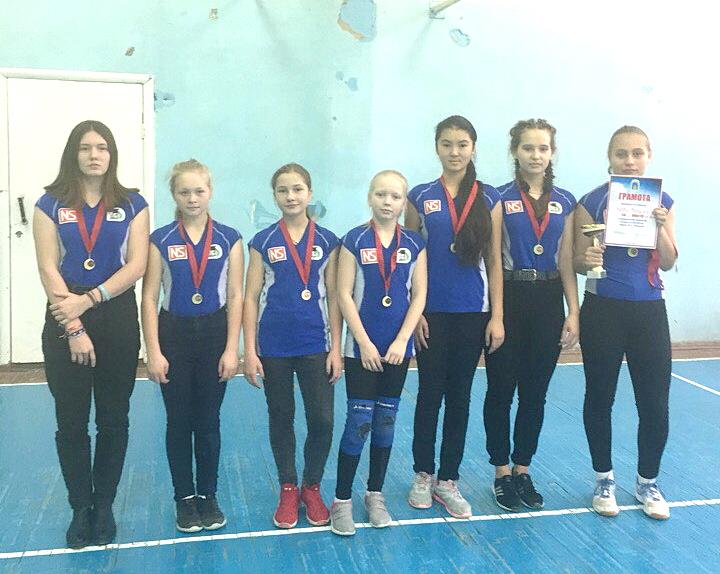 Здорово, девчонки!Вы повторили прошлогодний успех!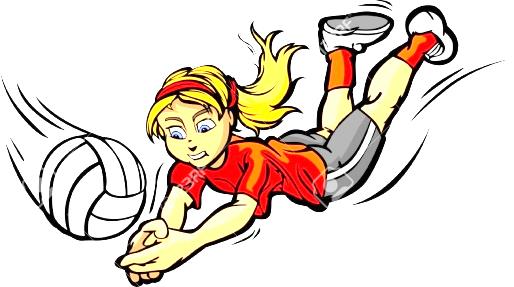      Поздравляем сборную команду юношей, которая приняла участие среди юношей  10-11 классов общеобразовательных учреждений Добрянского района, техникума до 2000 г.р.       Ребята заняли второе место!  Поздравляем: Казакова Александра, Кузнецова Никиту, Цвенгер Вячеслава, Червякова максима, Чумакова Кирилла, Пестерева Андрея, Красильникова Вадима, Санникова Артёма.  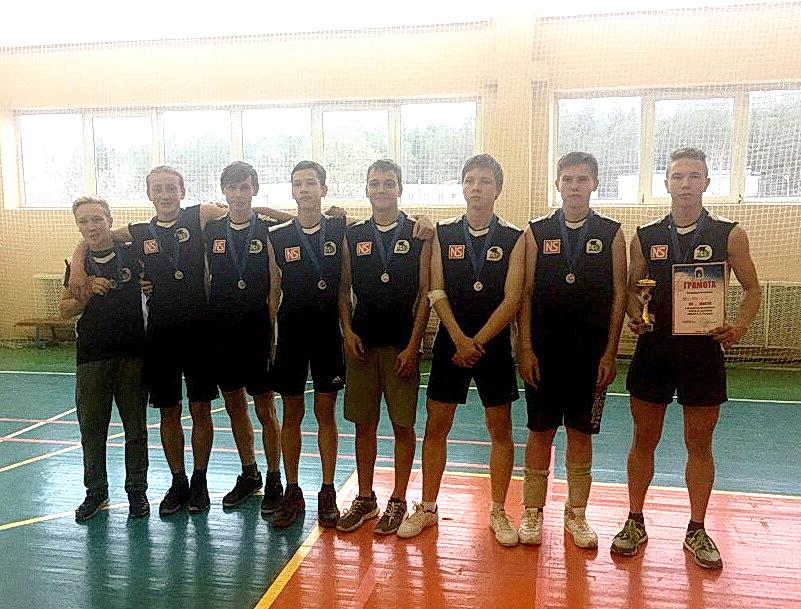         Удивили и  порадовали!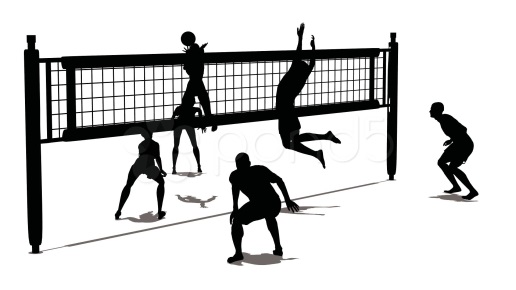      3 ноября, во второй день турнира, команда девушек во главе с Галиной Николаевной приняла участие в соревнованиях среди сборных женских команды предприятий и учреждений района старше 2000 г. р.      И стали сильнейшими в этой возрастной категории!     Поздравляем: Галину Николаевну Демидову (капитан), Жижину Полину, Красильникову Алину, Курбанбаеву Мухлису, Токареву Алёну, Жакову Валерию, Жидкову Елизавету с замечательным результатом! Здорово! 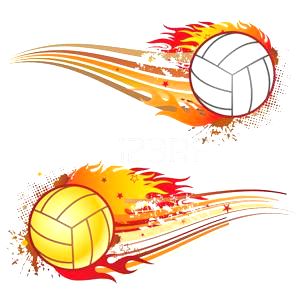 